РЕПУБЛИКА БЪЛГАРИЯ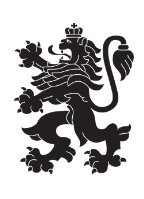 Министерство на земеделието, храните и горитеОбластна дирекция „Земеделие“ – гр.ПазарджикЗ   А   П   О   В   Е   Д№ РД-04-861/30.09.2020 г.СВЕТЛА ПЕТКОВА – директор на областна дирекция „Земеделие” гр. Пазарджик, след като разгледах, обсъдих и оцених доказателствения материал по административната преписка за землището на с.Лесичово, община Лесичово, област Пазарджик, за стопанската 2020– 2021 г., а именно: заповед № РД 07-43/04.08.2020 г., по чл. 37в, ал. 1 ЗСПЗЗ, за създаване на комисия, доклада на комисията и приложените към него: служебно разпределение, проекта на картата за разпределение на масивите за ползване в землището, проекта на регистър към картата, които са неразделна част от служебното разпределение, както и всички останали документи по преписката,  за да се произнеса установих от фактическа и правна страна следното:І. ФАКТИЧЕСКА СТРАНА1) Заповедта на директора на областна дирекция „Земеделие” гр. Пазарджик № РД - 07-43/04.08.2020 г., с която е създадена комисията за землището на с. Лесичово,  община Лесичово област Пазарджик, е издадена до 05.08.2020 г., съгласно разпоредбата на чл. 37в, ал. 1 ЗСПЗЗ.2) Изготвен е доклад на комисията.Докладът съдържа всички необходими реквизити и данни, съгласно чл. 37в, ал. 4 ЗСПЗЗ и чл. 72в, ал. 1 – 4 ППЗСПЗЗ.Към доклада на комисията по чл. 37в, ал. 1 ЗСПЗЗ са приложени служебното разпределение, проектът на картата на масивите за ползване в землището и проектът на регистър към нея.3) В предвидения от закона срок от комисията е изготвено служебно разпределение на масивите за ползване в землището, което отговаря на изискванията на чл. 37в, ал. 3 и ал. 4 ЗСПЗЗ и чл. 74, ал. 1 – 4 ППЗСПЗЗ.Неразделна част от служебното разпределение са проектът на картата за разпределение на масивите за ползване в землището и регистърът към нея, който съдържа всички необходими и съществени данни, съгласно чл. 74, ал. 1 – 4 ППЗСПЗЗ.ІІ. ПРАВНА СТРАНАПроцедурата по сключване на споразумение между ползвателите/собствениците на земеделски земи (имоти), съответно за служебно разпределение на имотите в масивите за ползване в съответното землище, има законната цел за насърчаване на уедрено ползване на земеделските земи и създаване на масиви, ясно изразена в чл. чл. 37б и 37в ЗСПЗЗ, съответно чл.чл. 69 – 76 ППЗСПЗЗ.По своята правна същност процедурата за създаване на масиви за ползване в землището за съответната стопанска година е един смесен, динамичен и последователно осъществяващ се фактически състав. Споразумението между участниците е гражданскоправният юридически факт, а докладът на комисията, служебното разпределение на масивите за ползване и заповедта на директора на областната дирекция „Земеделие”, са административноправните юридически факти.Всички елементи на смесения фактически състав са осъществени, като са спазени изискванията на закона, конкретно посочени във фактическата част на заповедта.С оглед изложените фактически и правни доводи, на основание чл. 37в, ал. 4, ал. 5, ал. 6 и ал. 7 от ЗСПЗЗ, във връзка с чл. 75а, ал. 1, т. 1-3, ал. 2 от ППЗСПЗЗ,Р А З П О Р Е Д И Х:Въз основа на ДОКЛАДА на комисията:ОДОБРЯВАМ служебното разпределение на имотите по чл. 37в, ал. 3 ЗСПЗЗ, включително и за имотите по чл. 37в, ал. 3, т. 2 ЗСПЗЗ, с което са разпределени масивите за ползване в землището на с. Лесичово, община Лесичово, област Пазарджик, за стопанската година 2020 -2021 година, считано от 01.10.2020 г. до 01.10.2021 г.ОДОБРЯВАМ картата на разпределените масиви за ползване в посоченото землище, както и регистърът към нея, които са ОКОНЧАТЕЛНИ за стопанската година, считано от 01.10.2020 г. до 01.10.2021 г.Заповедта, заедно с окончателните карта на масивите за ползване и регистър, да се обяви в сградата на община Лесичово и в сградата на общинската служба по земеделие гр. Септември, както и да се публикува на интернет страницата на община Лесичово и областна дирекция „Земеделие” гр. Пазарджик, в срок от 7 дни от нейното издаване.Ползвател на земеделски земи, на който със заповедта са определени за ползване за стопанската 2020 – 2021 г., земите по чл. 37в, ал. 3, т. 2 от ЗСПЗЗ, е ДЛЪЖЕН да внесе по банкова сметка, с IBAN BG34UBBS80023300251210  и BIC UBBSBGSF, на областна дирекция „Земеделие” гр. Пазарджик, паричната сума в размер на определеното средно годишно рентно плащане за землището, в срок ДО ТРИ МЕСЕЦА от публикуването на настоящата заповед. Сумите са депозитни и се изплащат от областна дирекция „Земеделие” гр. Пазарджик на провоимащите лица, в срок от 10 (десет) години.За ползвателите, които не са заплатили в горния срок паричните суми за ползваните земи по чл. 37в, ал. 3, т 2 ЗСПЗЗ, съгласно настоящата заповед, директорът на областна дирекция „Земеделие” издава заповед за заплащане на трикратния размер на средното годишно рентно плащане за землището. В седемдневен срок от получаването на заповедта ползвателите превеждат паричните суми по сметка на областна дирекция „Земеделие” гр. Пазарджик.Заповедта може да се обжалва в 14 дневен срок, считано от обявяването/публикуването й, чрез областна дирекция „Земеделие” гр. Пазарджик, по реда предвиден в АПК – по административен пред министъра на земеделието и храните и/или съдебен ред пред Районен съд гр. Пазарджик.Обжалването на заповедта не спира нейното изпълнение. ДИРЕКТОР ОД „ЗЕМЕДЕЛИЕ” ГР. ПАЗАРДЖИК:……/П/…….......................                                                                                  /СВЕТЛА ПЕТКОВА/  ПРИЛОЖЕНИЕОПИС НА РАЗПРЕДЕЛЕНИТЕ МАСИВИ ЗА ПОЛЗВАНЕ И ВКЛЮЧЕНИТЕ В ТЯХ ИМОТИза стопанската 2020/2021 годиназа землището на с. Лесичово, ЕКАТТЕ 43369, община Лесичово, област Пазарджик.проект на разпределение, одобрен със заповед № РД-04-861/30.09.2020 г.на директора на Областна дирекция "Земеделие" - гр. ПазарджикПолзвателМасив №Имот с регистрирано правно основаниеИмот с регистрирано правно основаниеИмот по чл. 37в, ал. 3, т. 2 от ЗСПЗЗИмот по чл. 37в, ал. 3, т. 2 от ЗСПЗЗИмот по чл. 37в, ал. 3, т. 2 от ЗСПЗЗСобственикПолзвателМасив №№Площ дка№Площ дкаДължимо рентно плащане в лв.СобственикЕТ"Стоян Паунов-2014"11190063.59371.86ИИНЕТ"Стоян Паунов-2014"11190052.718НТГЕТ"Стоян Паунов-2014"11190040.1152.31ГМНЕТ"Стоян Паунов-2014"35060636.462129.23МВПЕТ"Стоян Паунов-2014"35060644.50090.00ЙГДЕТ"Стоян Паунов-2014"35060654.499"ОМЕГА АГРО ИНВЕСТ" ЕООДЕТ"Стоян Паунов-2014"35060674.03780.74ЛСГЕТ"Стоян Паунов-2014"35060663.50070.00ТДСЕТ"Стоян Паунов-2014"35060623.47769.53ДАМЕТ"Стоян Паунов-2014"35060692.93758.73ДИПЕТ"Стоян Паунов-2014"35060592.90058.00СМКЕТ"Стоян Паунов-2014"35060682.89757.94ИСЧЕТ"Стоян Паунов-2014"35060602.50150.02ААРЕТ"Стоян Паунов-2014"35060792.50050.00ТДСЕТ"Стоян Паунов-2014"35060542.10042.00КЙГЕТ"Стоян Паунов-2014"35060572.00040.00ГВЦЕТ"Стоян Паунов-2014"35060552.00040.00ИМЦЕТ"Стоян Паунов-2014"35060612.00040.00ПТКЕТ"Стоян Паунов-2014"35060561.50030.00ИСЧЕТ"Стоян Паунов-2014"35060531.50030.00ЯАЧЕТ"Стоян Паунов-2014"35060521.48629.72ПВВЕТ"Стоян Паунов-2014"35060581.20024.00ИГЦЕТ"Стоян Паунов-2014"35060510.857КДКЕТ"Стоян Паунов-2014"35060500.77615.53ПМПЕТ"Стоян Паунов-2014"35060450.77015.41КМХЕТ"Стоян Паунов-2014"35060460.76815.35ПСТЕТ"Стоян Паунов-2014"35060470.76515.30ИЙСЕТ"Стоян Паунов-2014"35060440.76315.26СТТЕТ"Стоян Паунов-2014"35060480.76215.25АНКЕТ"Стоян Паунов-2014"35060490.76215.24ЦТДЕТ"Стоян Паунов-2014"35060430.74514.90АКНЕТ"Стоян Паунов-2014"35060420.72414.49БАТЕТ"Стоян Паунов-2014"35060410.58811.77ИГДЕТ"Стоян Паунов-2014"41390193.360ПАТЕТ"Стоян Паунов-2014"41390271.91638.32СИЖЕТ"Стоян Паунов-2014"41390151.90538.11БВХЕТ"Стоян Паунов-2014"41390121.89137.81МДИЕТ"Стоян Паунов-2014"41390141.88937.78ГАТЕТ"Стоян Паунов-2014"41390111.885ИИДЕТ"Стоян Паунов-2014"41390131.873ГИЛЕТ"Стоян Паунов-2014"41390101.82936.58ТГМЕТ"Стоян Паунов-2014"41390261.78235.65ПИМЕТ"Стоян Паунов-2014"41390161.55731.14АМВЕТ"Стоян Паунов-2014"41390091.53330.67ИСТЕТ"Стоян Паунов-2014"41390311.40928.17МДСЕТ"Стоян Паунов-2014"41390251.33726.75СПГЕТ"Стоян Паунов-2014"41390281.26625.33ТНСЕТ"Стоян Паунов-2014"41390291.02620.53НИКЕТ"Стоян Паунов-2014"41390081.00320.05ССДЕТ"Стоян Паунов-2014"41390050.93218.64ИГУЕТ"Стоян Паунов-2014"41390070.87217.43СМВЕТ"Стоян Паунов-2014"41390200.86017.20ТФНЕТ"Стоян Паунов-2014"41390210.85217.03ПМНЕТ"Стоян Паунов-2014"41390220.83716.75АНТЕТ"Стоян Паунов-2014"41390170.81916.39АИМЕТ"Стоян Паунов-2014"41390230.80016.00МДБЕТ"Стоян Паунов-2014"41390240.75415.08ГЙНЕТ"Стоян Паунов-2014"41390030.71414.27КГЖЕТ"Стоян Паунов-2014"41390180.60012.00НСТЕТ"Стоян Паунов-2014"41390300.1162.33АППЕТ"Стоян Паунов-2014"51210115.001100.02БДКЕТ"Стоян Паунов-2014"51210174.10082.00ААМЕТ"Стоян Паунов-2014"51210183.00160.02САДЕТ"Стоян Паунов-2014"51210122.00040.00ННЧЕТ"Стоян Паунов-2014"51210162.00040.00ЦСПЕТ"Стоян Паунов-2014"51210131.99939.98ИИМЕТ"Стоян Паунов-2014"51210191.999ДБКЕТ"Стоян Паунов-2014"61230128.893177.85МАЧЕТ"Стоян Паунов-2014"61230116.078121.56МПДЕТ"Стоян Паунов-2014"61230135.158ИЛДЕТ"Стоян Паунов-2014"61230103.751ИААЕТ"Стоян Паунов-2014"61230143.34466.88КАГЕТ"Стоян Паунов-2014"61230152.13442.69ССГЕТ"Стоян Паунов-2014"61230091.97739.54КДМЕТ"Стоян Паунов-2014"61230081.49529.90ДГИЕТ"Стоян Паунов-2014"61230071.28725.75ИГКЕТ"Стоян Паунов-2014"61230061.200"ОМЕГА АГРО ИНВЕСТ" ЕООДЕТ"Стоян Паунов-2014"61230051.10022.00ИСИЕТ"Стоян Паунов-2014"61230031.00020.00БГЖЕТ"Стоян Паунов-2014"61230041.00020.00СЛДЕТ"Стоян Паунов-2014"61230021.00020.00ЙАМЕТ"Стоян Паунов-2014"61230010.57911.58ИГНЕТ"Стоян Паунов-2014"61230160.2214.42ЦТДЕТ"Стоян Паунов-2014"71310069.087ГМЖЕТ"Стоян Паунов-2014"71310075.087101.74ГГЗЕТ"Стоян Паунов-2014"71310083.601ИГЗЕТ"Стоян Паунов-2014"71310091.90938.19КПРЕТ"Стоян Паунов-2014"81310061.936ГМЖЕТ"Стоян Паунов-2014"81310051.06721.34СДТЕТ"Стоян Паунов-2014"81310040.676САЖЕТ"Стоян Паунов-2014"81310030.1012.01ПТКЕТ"Стоян Паунов-2014"951300615.303ВНДЕТ"Стоян Паунов-2014"951302412.078НМЦЕТ"Стоян Паунов-2014"951300111.394ВНДЕТ"Стоян Паунов-2014"95130218.201164.02ЛСИЕТ"Стоян Паунов-2014"95130358.001ГМЖЕТ"Стоян Паунов-2014"95130077.928158.57КМВЕТ"Стоян Паунов-2014"95130257.526150.52ЮСГЕТ"Стоян Паунов-2014"95130526.460129.21ПНДЕТ"Стоян Паунов-2014"95130326.000120.00ТИДЕТ"Стоян Паунов-2014"95130225.994119.88ЮСГЕТ"Стоян Паунов-2014"95130055.946118.92ЮСГЕТ"Стоян Паунов-2014"95130085.599ВНДЕТ"Стоян Паунов-2014"95130335.000100.00ЮСГЕТ"Стоян Паунов-2014"95130345.000100.00СПЦЕТ"Стоян Паунов-2014"95130115.000100.00БАТЕТ"Стоян Паунов-2014"95130144.39687.92ВМКЕТ"Стоян Паунов-2014"95130164.100ИЛДЕТ"Стоян Паунов-2014"95130284.00080.00БИКЕТ"Стоян Паунов-2014"95130303.99979.98ИНПЕТ"Стоян Паунов-2014"95130273.00160.02СГИЕТ"Стоян Паунов-2014"95130173.00060.00ЮСГЕТ"Стоян Паунов-2014"95130533.00060.00ТНСЕТ"Стоян Паунов-2014"95130232.69553.91"ФУНДАМЕНТ" ООДЕТ"Стоян Паунов-2014"95130182.50050.00СКТЕТ"Стоян Паунов-2014"95130262.26745.34СИМЕТ"Стоян Паунов-2014"95130202.00040.00ГССЕТ"Стоян Паунов-2014"95130101.97539.50ТТНЕТ"Стоян Паунов-2014"95130471.45929.18МДБЕТ"Стоян Паунов-2014"95130090.3897.77ЮСГЕТ"Стоян Паунов-2014"105090666.300126.00СИКЕТ"Стоян Паунов-2014"105090623.993НСДЕТ"Стоян Паунов-2014"105090613.23964.79АНПЕТ"Стоян Паунов-2014"105090633.000СНДЕТ"Стоян Паунов-2014"105090642.50050.00ИСДЕТ"Стоян Паунов-2014"105090672.00040.00ЛИТЕТ"Стоян Паунов-2014"105090651.50030.00НПКЕТ"Стоян Паунов-2014"122700166.259125.19ТНСЕТ"Стоян Паунов-2014"122700293.727ИПХЕТ"Стоян Паунов-2014"122700303.17163.42ИДЖЕТ"Стоян Паунов-2014"122700232.01240.24ЙПЖЕТ"Стоян Паунов-2014"122700841.99439.87ИКМЕТ"Стоян Паунов-2014"122700411.66833.37НМЖЕТ"Стоян Паунов-2014"122700971.54630.92ЕГКЕТ"Стоян Паунов-2014"122700331.32826.57СДКЕТ"Стоян Паунов-2014"122700171.18023.60ДГШЕТ"Стоян Паунов-2014"122700401.15323.07КИКЕТ"Стоян Паунов-2014"122700101.12822.56ДГПЕТ"Стоян Паунов-2014"122700321.074ДИЖЕТ"Стоян Паунов-2014"122700311.04720.94СИЖЕТ"Стоян Паунов-2014"122700961.04120.82ЛМКЕТ"Стоян Паунов-2014"122700351.01720.34СДКЕТ"Стоян Паунов-2014"122700111.00020.00ДСБЕТ"Стоян Паунов-2014"122701000.99119.81СПЦЕТ"Стоян Паунов-2014"122700390.97619.53ГГСЕТ"Стоян Паунов-2014"122700250.97419.48ЕГКЕТ"Стоян Паунов-2014"122700950.94218.83ЙНСЕТ"Стоян Паунов-2014"122700590.92318.47ДАЖЕТ"Стоян Паунов-2014"122700420.90918.17ГМЖЕТ"Стоян Паунов-2014"122700990.81116.21ФМСЕТ"Стоян Паунов-2014"122700150.79815.97ДВКЕТ"Стоян Паунов-2014"122700890.73914.78ИГИЕТ"Стоян Паунов-2014"122700190.728КННЕТ"Стоян Паунов-2014"122700220.72814.56ГМЖЕТ"Стоян Паунов-2014"122700030.64412.87ГМКЕТ"Стоян Паунов-2014"122700040.64112.82БНПЕТ"Стоян Паунов-2014"122700430.62112.43ВНЖЕТ"Стоян Паунов-2014"122700090.55111.02ЛГКЕТ"Стоян Паунов-2014"122700070.53110.61ДГМЕТ"Стоян Паунов-2014"122700360.52410.47ААПЕТ"Стоян Паунов-2014"122701030.50010.00ДСШЕТ"Стоян Паунов-2014"122700600.4659.30НМЖЕТ"Стоян Паунов-2014"122700080.4378.74АГКЕТ"Стоян Паунов-2014"122700900.4008.00ВДКЕТ"Стоян Паунов-2014"122700120.3917.81КИМЕТ"Стоян Паунов-2014"122700610.3877.74ВМКЕТ"Стоян Паунов-2014"122700440.3867.71ИПЖЕТ"Стоян Паунов-2014"122700200.3787.56ГПКЕТ"Стоян Паунов-2014"122700450.2274.54ЙПЖЕТ"Стоян Паунов-2014"122700210.2034.07САКЕТ"Стоян Паунов-2014"1913903711.779235.57НГНЕТ"Стоян Паунов-2014"191390409.058181.17ГГСЕТ"Стоян Паунов-2014"191390359.040180.79ААПЕТ"Стоян Паунов-2014"191390337.532150.63БЦДЕТ"Стоян Паунов-2014"191390924.92098.39МГБ и др.ЕТ"Стоян Паунов-2014"191390414.832КДКЕТ"Стоян Паунов-2014"191390914.57491.48САЛЕТ"Стоян Паунов-2014"191390394.19783.95АИСЕТ"Стоян Паунов-2014"191390423.872КДНЕТ"Стоян Паунов-2014"191390362.80055.99ИАДЕТ"Стоян Паунов-2014"191390381.35327.05ПИСЕТ"Стоян Паунов-2014"191390321.20724.13ДГЖЕТ"Стоян Паунов-2014"265060139.388187.76ИНДЕТ"Стоян Паунов-2014"265060335.001100.02СИЖЕТ"Стоян Паунов-2014"265060304.99999.98ПИХЕТ"Стоян Паунов-2014"265060144.75695.11СМВЕТ"Стоян Паунов-2014"265060364.000МГВЕТ"Стоян Паунов-2014"265060353.99979.98ИПЖЕТ"Стоян Паунов-2014"265060323.58671.71ДАМЕТ"Стоян Паунов-2014"265060262.80056.00СГСЕТ"Стоян Паунов-2014"265060152.73054.59ДПКЕТ"Стоян Паунов-2014"265060282.70154.02ИМЦЕТ"Стоян Паунов-2014"265060372.60052.00АГБЕТ"Стоян Паунов-2014"265060312.00140.02ИПРЕТ"Стоян Паунов-2014"265060112.00040.00ПИРЕТ"Стоян Паунов-2014"265060272.00040.00КДМЕТ"Стоян Паунов-2014"265060381.94538.91ААСЕТ"Стоян Паунов-2014"265060121.80436.08ГТМЕТ"Стоян Паунов-2014"265060101.49629.92ДВМЕТ"Стоян Паунов-2014"265060161.20024.00ИЛДЕТ"Стоян Паунов-2014"265060291.00020.00СИСЕТ"Стоян Паунов-2014"265060090.99919.98КНПЕТ"Стоян Паунов-2014"275060207.601152.02ИНИЕТ"Стоян Паунов-2014"275060216.800САКЕТ"Стоян Паунов-2014"275060226.001120.02ИТМЕТ"Стоян Паунов-2014"275060235.499109.98СГБЕТ"Стоян Паунов-2014"275060243.689АГКЕТ"Стоян Паунов-2014"311180256.802АГМЕТ"Стоян Паунов-2014"311180263.418СТДЕТ"Стоян Паунов-2014"311180273.19163.83ИМНЕТ"Стоян Паунов-2014"311180292.98759.73ГТТЕТ"Стоян Паунов-2014"311180282.75955.18ЙПЖЕТ"Стоян Паунов-2014"311180242.397ХАПЕТ"Стоян Паунов-2014"311180221.79635.93ДСБЕТ"Стоян Паунов-2014"311180211.50030.00ИСТЕТ"Стоян Паунов-2014"311180200.73614.72ДПЧ и др.ЕТ"Стоян Паунов-2014"311180190.50410.09ПГХЕТ"Стоян Паунов-2014"311180180.4468.93НСНЕТ"Стоян Паунов-2014"311180170.1753.50СКТЕТ"Стоян Паунов-2014"331230474.411ДМПЕТ"Стоян Паунов-2014"331230424.132СКПЕТ"Стоян Паунов-2014"331230492.86557.29ПАИЕТ"Стоян Паунов-2014"331230432.44848.97ЛПНЕТ"Стоян Паунов-2014"331230482.44548.91МВВЕТ"Стоян Паунов-2014"331230501.99739.93ТСДЕТ"Стоян Паунов-2014"331230461.94738.95АТПЕТ"Стоян Паунов-2014"331230451.03820.77НСВЕТ"Стоян Паунов-2014"331230440.69313.86ПВПЕТ"Стоян Паунов-2014"341230303.90778.15ГИСЕТ"Стоян Паунов-2014"341230293.49769.93ГТМЕТ"Стоян Паунов-2014"341230202.20044.00ДПРЕТ"Стоян Паунов-2014"341230192.046ГМЖЕТ"Стоян Паунов-2014"341230211.50030.00МВКЕТ"Стоян Паунов-2014"341230221.50030.00ДГЗЕТ"Стоян Паунов-2014"341230230.88017.60ННКЕТ"Стоян Паунов-2014"341230240.75615.12ПДДЕТ"Стоян Паунов-2014"341230270.4388.76АТИЕТ"Стоян Паунов-2014"341230250.2504.99ГАПЕТ"Стоян Паунов-2014"341230280.1092.17ПТИЕТ"Стоян Паунов-2014"351230343.409ДИМЕТ"Стоян Паунов-2014"351230332.50050.00ТАИЕТ"Стоян Паунов-2014"351230322.27945.58ГПАЕТ"Стоян Паунов-2014"351230391.00020.00ПАПЕТ"Стоян Паунов-2014"351230371.00020.00ДСИЕТ"Стоян Паунов-2014"351230380.99919.98БЙНЕТ"Стоян Паунов-2014"351230360.90718.14ННСЕТ"Стоян Паунов-2014"351230400.68213.63ТНУЕТ"Стоян Паунов-2014"371310022.41548.29ААДЕТ"Стоян Паунов-2014"371310031.63432.68ПТКЕТ"Стоян Паунов-2014"371310040.340САЖЕТ"Стоян Паунов-2014"381300013.554ИПНЕТ"Стоян Паунов-2014"381300021.88137.63ЛИПЕТ"Стоян Паунов-2014"381300031.36627.32ИАГЕТ"Стоян Паунов-2014"381290500.1212.42ГАХ и др.ЕТ"Стоян Паунов-2014"3950904811.500СНКЕТ"Стоян Паунов-2014"395090498.000СИФЕТ"Стоян Паунов-2014"395090515.501110.02ЛЗСЕТ"Стоян Паунов-2014"395090504.99999.98НИМЕТ"Стоян Паунов-2014"395090563.80076.00ПТКЕТ"Стоян Паунов-2014"395090593.00060.00ВНЖЕТ"Стоян Паунов-2014"395090583.00060.00ДПРЕТ"Стоян Паунов-2014"395090551.50030.00ВАБЕТ"Стоян Паунов-2014"395090541.20024.00ММЛЕТ"Стоян Паунов-2014"395090530.99919.98НСДЕТ"Стоян Паунов-2014"405090137.843НИКЕТ"Стоян Паунов-2014"405090182.82556.50ТССЕТ"Стоян Паунов-2014"405090162.50050.00КНПЕТ"Стоян Паунов-2014"405090152.173ИИДЕТ"Стоян Паунов-2014"405090172.00140.02ГТМЕТ"Стоян Паунов-2014"405090120.1963.92ММЛЕТ"Стоян Паунов-2014"405090190.1302.60ДИНЕТ"Стоян Паунов-2014"415090324.40088.00ТТМЕТ"Стоян Паунов-2014"415090413.00060.00ПСТЕТ"Стоян Паунов-2014"415090301.48429.68КАМЕТ"Стоян Паунов-2014"415090421.000НСПЕТ"Стоян Паунов-2014"4713904310.471ИГЙЕТ"Стоян Паунов-2014"471390538.262165.24АМВЕТ"Стоян Паунов-2014"471390447.406148.11ПИИЕТ"Стоян Паунов-2014"471390547.317ИСТЕТ"Стоян Паунов-2014"471390455.962119.24НГНЕТ"Стоян Паунов-2014"471390525.031100.62СПЦЕТ"Стоян Паунов-2014"471390474.90098.00МГАЕТ"Стоян Паунов-2014"471390484.29485.87ЛИПЕТ"Стоян Паунов-2014"471390513.05161.02ТТЦЕТ"Стоян Паунов-2014"471390493.008ГКПЕТ"Стоян Паунов-2014"471390552.80056.00ААВЕТ"Стоян Паунов-2014"471390560.918БГНЕТ"Стоян Паунов-2014"511390573.177ГМЖЕТ"Стоян Паунов-2014"511390560.124БГНЕТ"Стоян Паунов-2014"5326203310.835ХАПЕТ"Стоян Паунов-2014"532620319.100ДСФЕТ"Стоян Паунов-2014"532620327.5272620321.50630.12ППГ и др.ЕТ"Стоян Паунов-2014"532620706.000ХАПЕТ"Стоян Паунов-2014"532620305.000СТТ и др.ЕТ"Стоян Паунов-2014"532620453.499ХАПЕТ"Стоян Паунов-2014"532620413.35567.11ММДЕТ"Стоян Паунов-2014"532620342.000ХАПЕТ"Стоян Паунов-2014"532620421.89937.97ЦВЕЕТ"Стоян Паунов-2014"532620431.50030.00ДГЖЕТ"Стоян Паунов-2014"532620441.50030.00ААПЕТ"Стоян Паунов-2014"532620351.50030.00МГСЕТ"Стоян Паунов-2014"532620361.50030.00ДЛГЕТ"Стоян Паунов-2014"532620371.20024.00БНПЕТ"Стоян Паунов-2014"532620391.00020.00ДНКЕТ"Стоян Паунов-2014"532620381.00020.00КМЯЕТ"Стоян Паунов-2014"532620141.00020.00АТВЕТ"Стоян Паунов-2014"532620401.000ХАПЕТ"Стоян Паунов-2014"532620271.00020.00СГШЕТ"Стоян Паунов-2014"532620260.800ХАПЕТ"Стоян Паунов-2014"532620160.80016.00ГГИЕТ"Стоян Паунов-2014"532620180.60012.00НМПЕТ"Стоян Паунов-2014"532620190.60012.00БЙНЕТ"Стоян Паунов-2014"532620250.60012.00ТИНЕТ"Стоян Паунов-2014"532620220.50010.00ИМНЕТ"Стоян Паунов-2014"532620230.50010.00БДТЕТ"Стоян Паунов-2014"532620210.500ХАПЕТ"Стоян Паунов-2014"532620240.50010.00СДТЕТ"Стоян Паунов-2014"532620200.500ХАПЕТ"Стоян Паунов-2014"532620290.4008.00ИГЦЕТ"Стоян Паунов-2014"532620280.2004.00БВХЕТ"Стоян Паунов-2014"552620013.30066.00КХСЕТ"Стоян Паунов-2014"552620032.40048.00БИЛЕТ"Стоян Паунов-2014"552620042.19943.98СДЖЕТ"Стоян Паунов-2014"552620021.500МСБЕТ"Стоян Паунов-2014"552620121.49929.98КМКЕТ"Стоян Паунов-2014"552620051.400ДИЖЕТ"Стоян Паунов-2014"552620061.20024.00СИЖЕТ"Стоян Паунов-2014"552620091.00020.00БСЧЕТ"Стоян Паунов-2014"552620101.00020.00ЛБКЕТ"Стоян Паунов-2014"552620071.00020.00ВИКЕТ"Стоян Паунов-2014"552620111.00020.00АСИЕТ"Стоян Паунов-2014"552620081.00020.00ГВПЕТ"Стоян Паунов-2014"572620672.700ЙЛГ и др.ЕТ"Стоян Паунов-2014"572620611.63232.64ССЧЕТ"Стоян Паунов-2014"572620521.50030.00КВЧЕТ"Стоян Паунов-2014"572620571.48829.76ЛГКЕТ"Стоян Паунов-2014"572620561.300ХАПЕТ"Стоян Паунов-2014"572620681.00020.00КЛНЕТ"Стоян Паунов-2014"572620550.700СНКЕТ"Стоян Паунов-2014"572620500.60012.00БНКЕТ"Стоян Паунов-2014"572620530.50010.00ЙИБ и др.ЕТ"Стоян Паунов-2014"572620540.50010.00МЦВЕТ"Стоян Паунов-2014"572620510.1672620510.83316.66АСП и др.ОБЩО за ползвателя (дка)275.354620.86212417.24